Expenses Claim form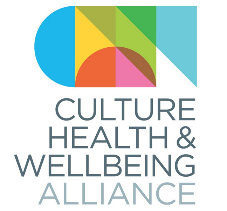 Culture Health & Wellbeing AllianceExpenses to be reimbursed (please type details in the table below) Rail travel should be standard class and travellers should take advantage of cheap day or reduced fares, if available.  Mileage should be calculated at a rate of 40p per mile.CHWA will refund a maximum travel expenses claim of £100 per person.  Claims above this level need pre-authorisation from the Director of Culture Health & Wellbeing Alliance.I certify that the expenses claimed on this form are correct and have been incurred during the course of work relating to Culture Health & Wellbeing Alliance.Expenses should be paid into the following bank account (please complete details below):Please save your completed form, and attach digital copies (photos or PDFs) of any receipts and email these to Sarah Holmes at finance@culturehealthandwellbeing.org.uk Name: Address:Email Address:Phone Number:Date(date on receipt)Description of expense (e.g. ‘return train journey from Leeds to London Euston for Board meeting’)Amount spentTOTAL AMOUNT TO BE REPAIDTOTAL AMOUNT TO BE REPAIDSignature of claimantDateAccount holder name:Account number:Sort Code: